При динамично разполагане на памет може да се появи препалване на буфера, информация бива записвана извън границите на буфера което предоставя възможност на недоброжелател да вмъкне код с който да промени поведението на програмата. Това може да се осъществи с техниките Unlink и Frontlink.Пример за Unlink macro:#define unlink(p, BK, FD) {FD = P->fd;BK = P->bk;FD-> bk =BK;BK->fd = FD;}Пример за код за Buffer Overflow:intmain(intargc, char *argv[]) {char *first, *second, *third;first = malloc(666);second = malloc(12);third = malloc(12);strcpy(first, argv[1]);free(first);free(second);free(third);return(0);}Командата strcpy() е без граници което допуска препълване на буфера. free(first); освобождава първия блок памет.free(second); ако паметта е свободна, я слепва към първия блок, за да провери дали паметта е свободна командата free() проверява PREV_INUSE бит на третия блок.Недоброжелателят може да запише информация в адресното пространство на 2рия блок примерно -4, по този начин третия блок изглежда да е 4 байта преди 2рия блок. free() операцията се извършва и се слепва 2рия блок към първия блок, така вече пойтерите на първия блок слочат към недоброжелателен код.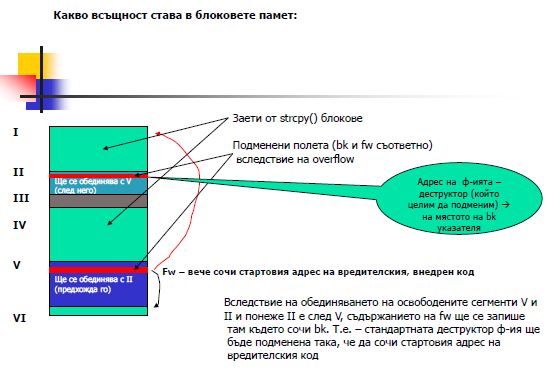 